CAMBODIA – Koh Kong – Shinta Mani Wild Tented Camp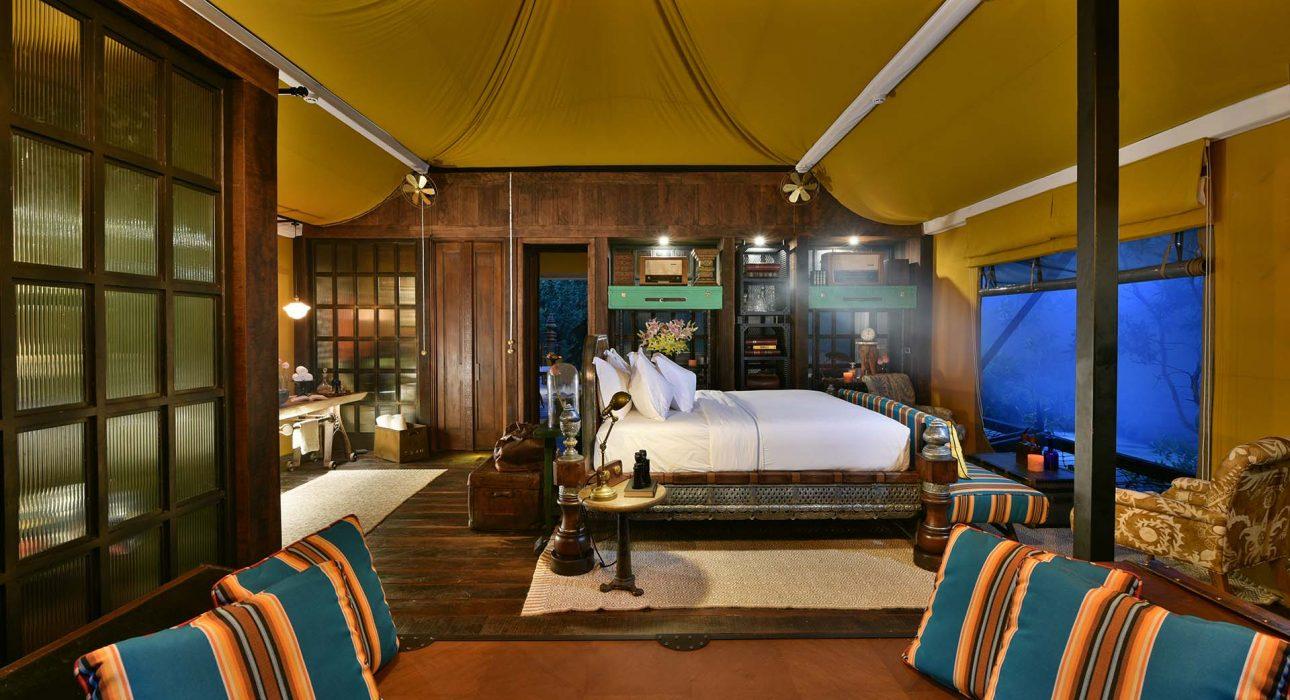 Over ViewThemeHoneymoon, WellnessCountry - CityCambodia - Koh KongOfficial categoryTented CampEasia categoryLuxuryTotal number of rooms15 tents Price level$$$$DescriptionThe Shinta Mani Wild – Bensley Collection is not only a great addition to Cambodia’s illustrious Shinta Mani hotel collection, but also contributes to the protection of 400 acres of wilderness in southwest Cambodia.The Shinta Mani Wild is located on the border of the three national parks – Kirirom, Bokor and Cardamom – which highlight one of Cambodia’s wildest, most remote areas. The fully-equipped camp has a plethora of nature and wildlife-focused activities available for guests to enjoy.Owned and designed by the famous Bill Bensley, the Shinta Mani Wild is a radical new concept for a luxury camp experience in Cambodia, with a combination of world-class design, top-notch services, and sustainability through the conservation of the surrounding flora and fauna.Selling pointsa WOW and exclusive concept for a secluded yet luxury tented camp experienceA unique combination of world-class design and top-notch services in the middle of a beautiful preserved areaDue to the rich and lush environment, Shinta Mani Wild focuses on preserving its surrounding environment while making it an immersive experience for guestsTime & TransportationRoomsEasia's recommend room typeWild Tent – 10 tents (100 m²) – Located in the compel intimacy rain-forest of the property, they are ideal for those who does not like to hear the water flow of the riverWaterfall Tents – 4 tents (100 m²) – Located at the edge of the river, the tent face the river and the Cardamom Mountains while being in the complete intimacy of the rain- forest2 Bedroom tents – 1 tent (141 m²) – Located near the headquarter, they are the only set of tent close by each other while being on the edge of the river. Ideal for family or friends stay-cation.Room configurationConnecting rooms1King bed15Services & FacilitiesServices24 hour reception, 24h security service, Afternoon Tea, Butler Service, In-Room Dining, Iron, Laundry service, Massage, Mobile phone, Porter, Private event, partying, Room Service, Spa, Swimming Pool, Wi-fi FreeFacilitiesAir Conditioning, Bar, Business centre, Cable, satelite, coffee and tea making facilities, Fan, Flat screen TV, Full Board - B/L/D, In-Room safe, Internet, Jacuzzi, Library, Massage room, Mini Bar, Newspapers and magazine, Outdoor swimming pool, Private Pool, Restaurant, Safety Box, Terrace, TV Room, SafeRestaurant informationWaterfall Restaurant:Cuisine: Khmer, WesternCapacity: 32 personsOperation hours: 6:00 – 24:00PhotosHotel Photos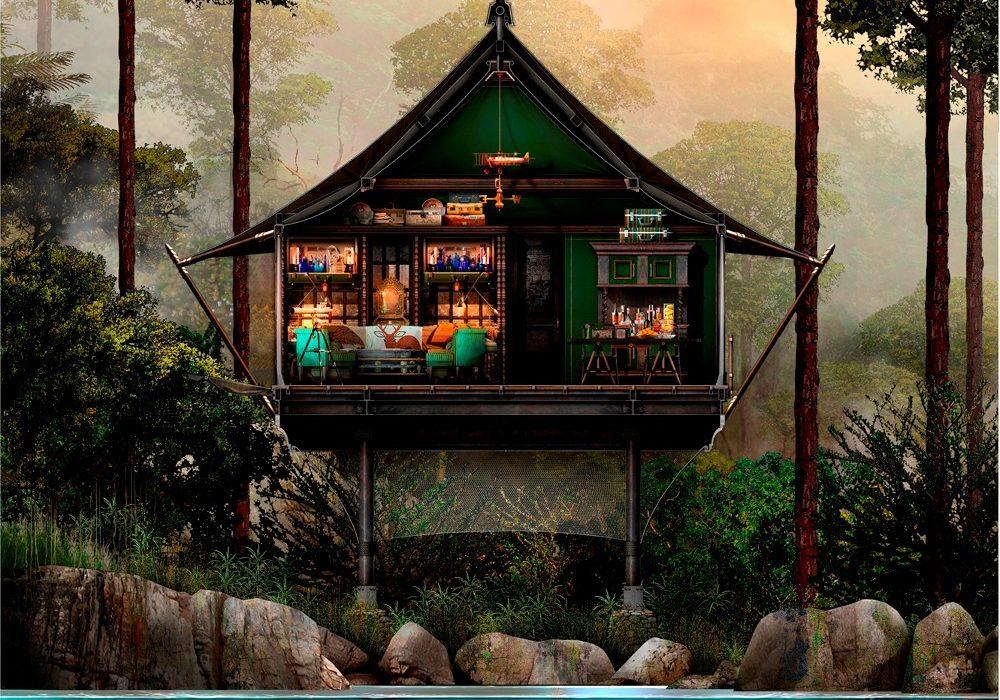 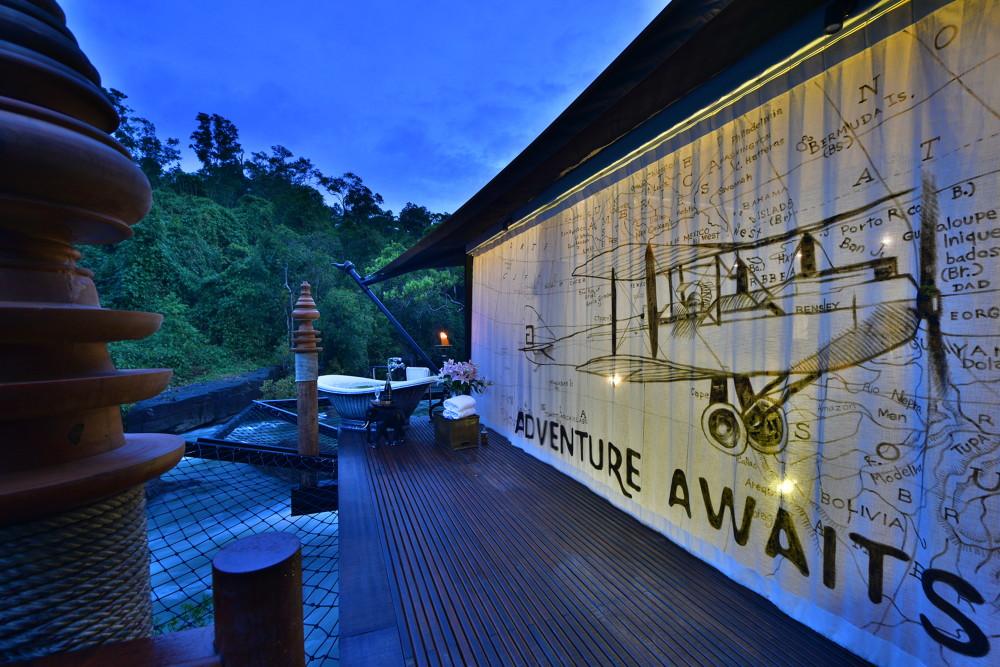 Rooms photos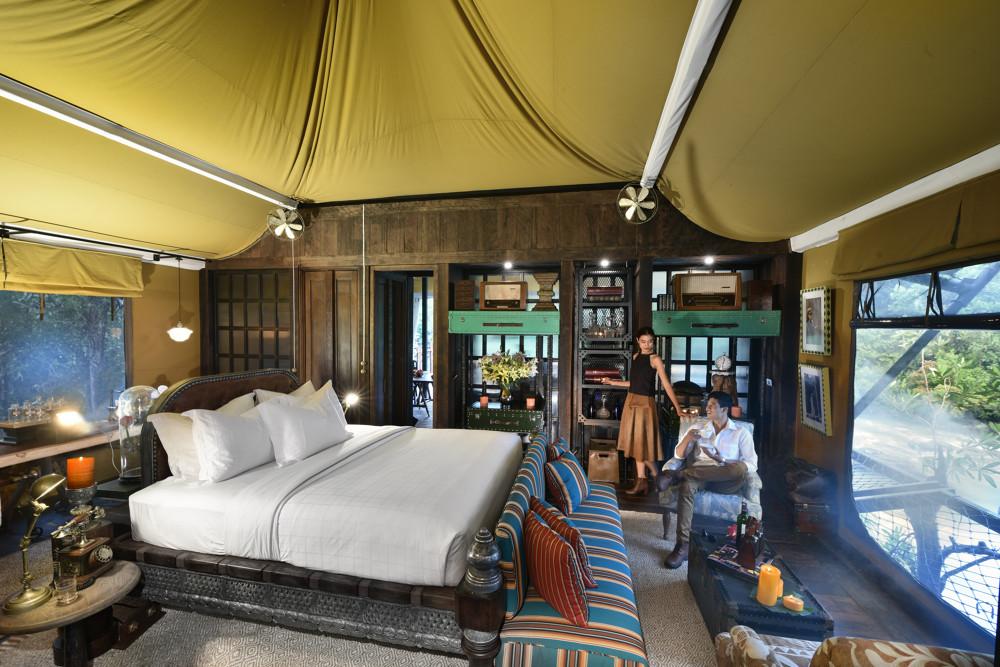 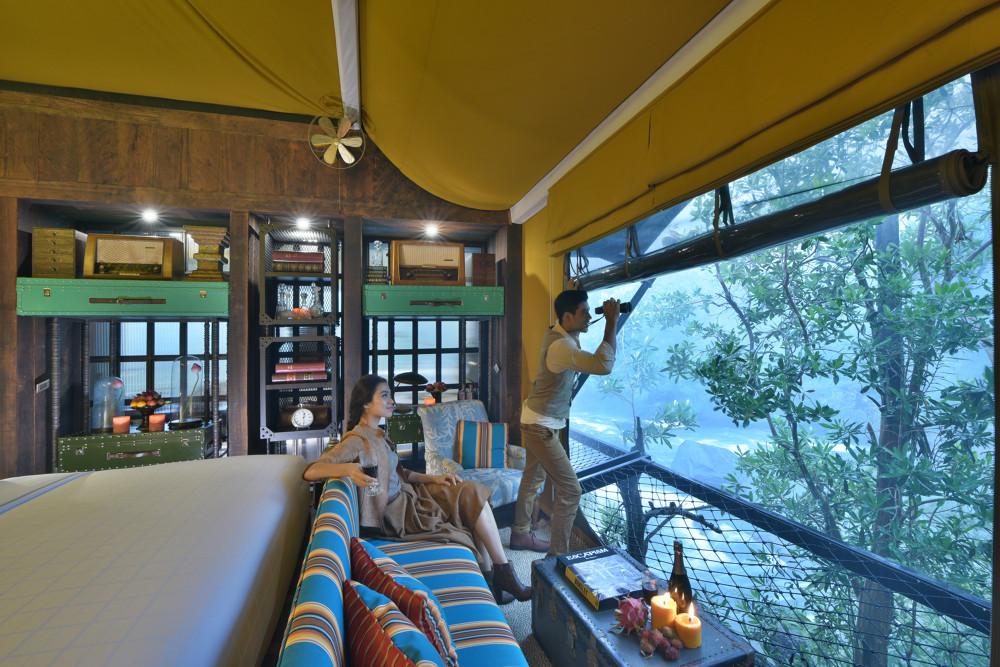 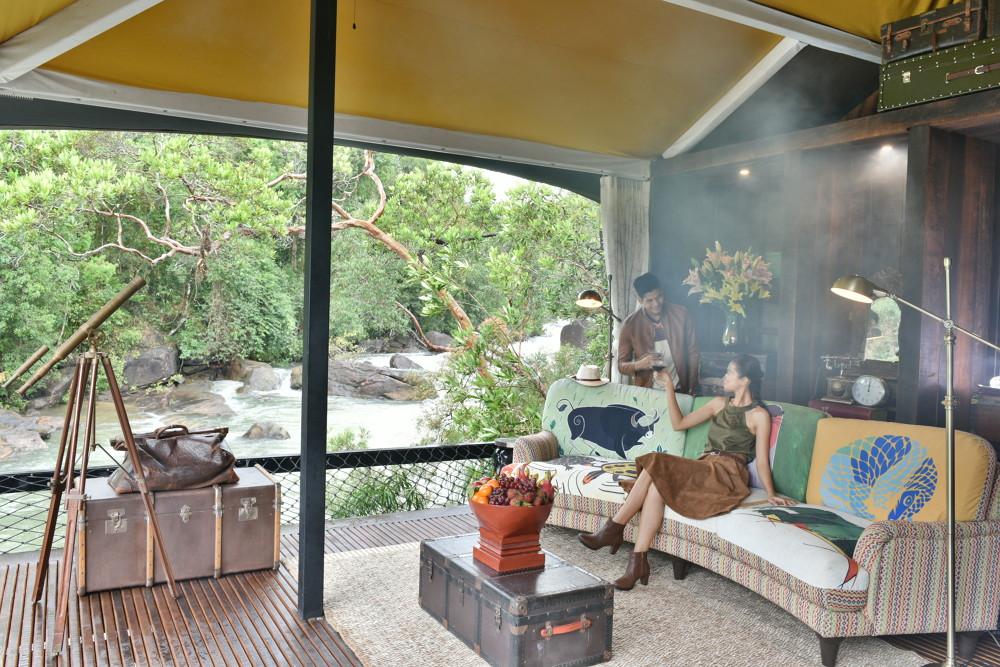 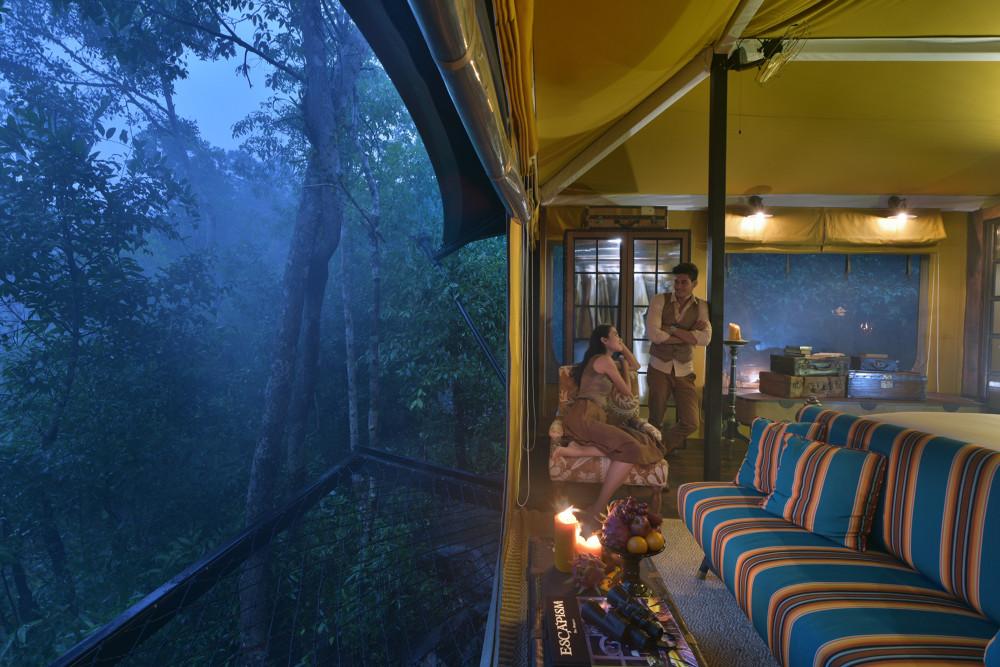 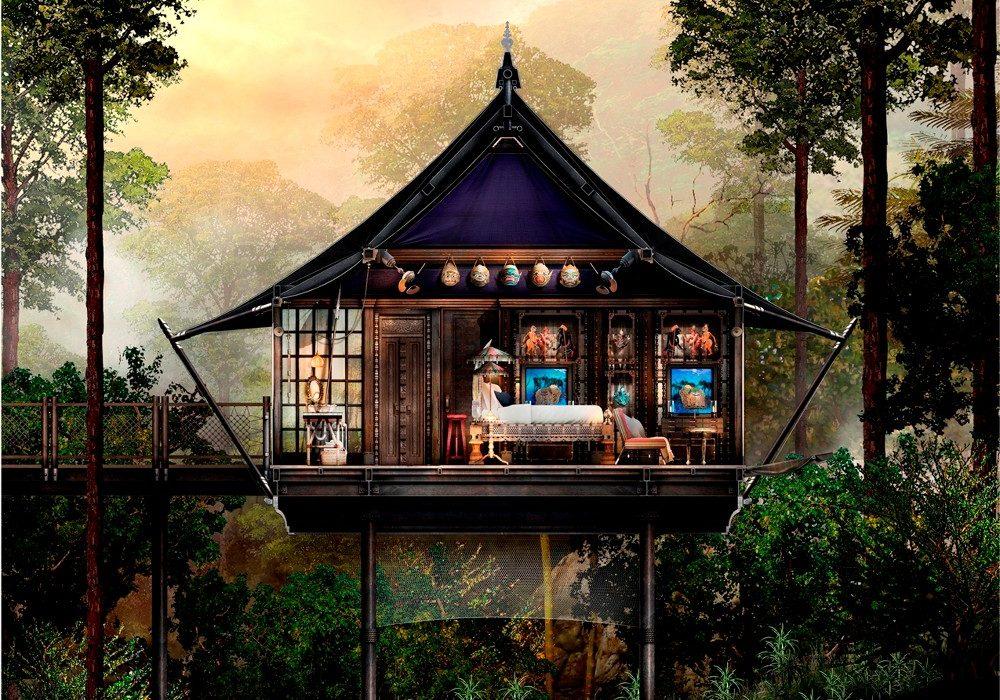 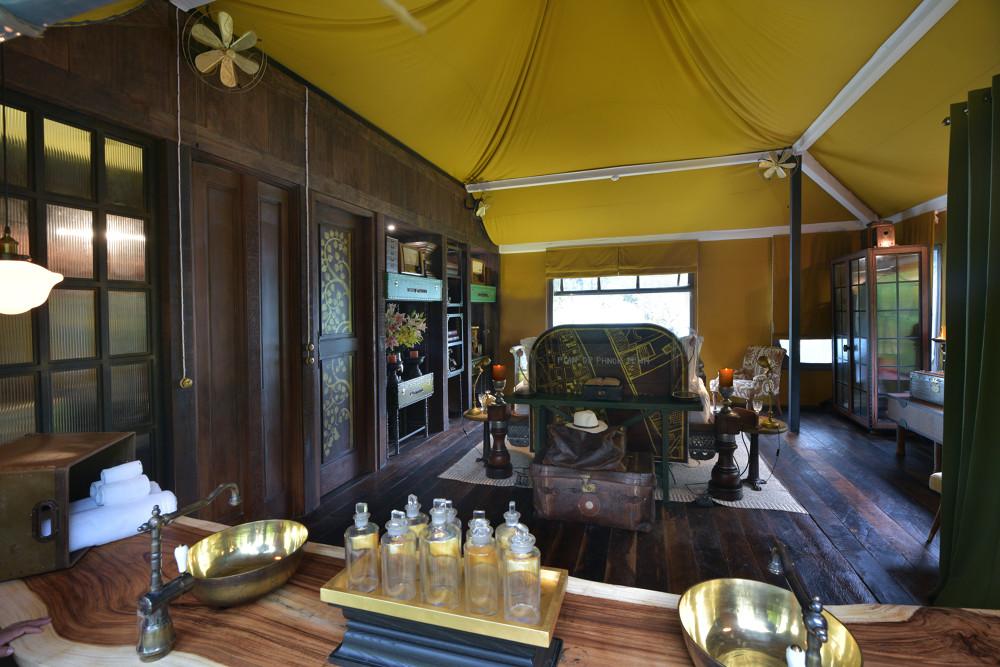 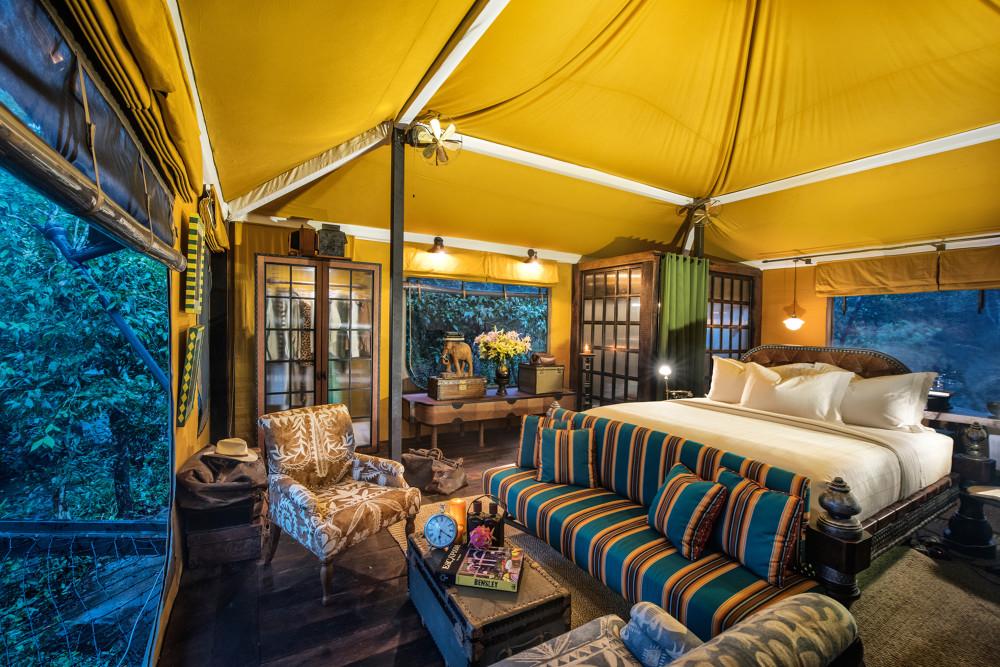 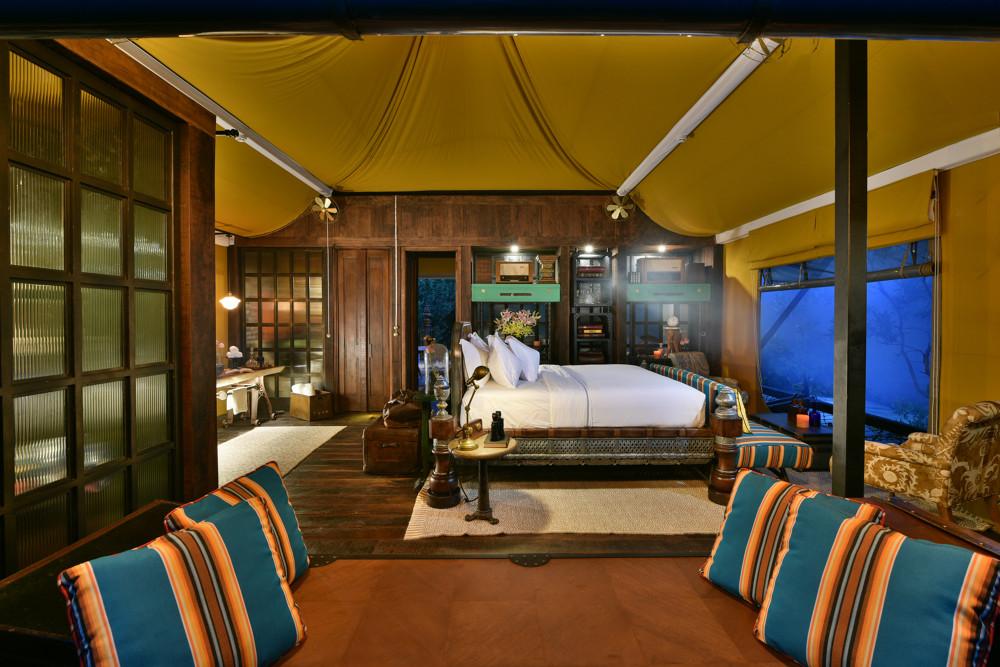 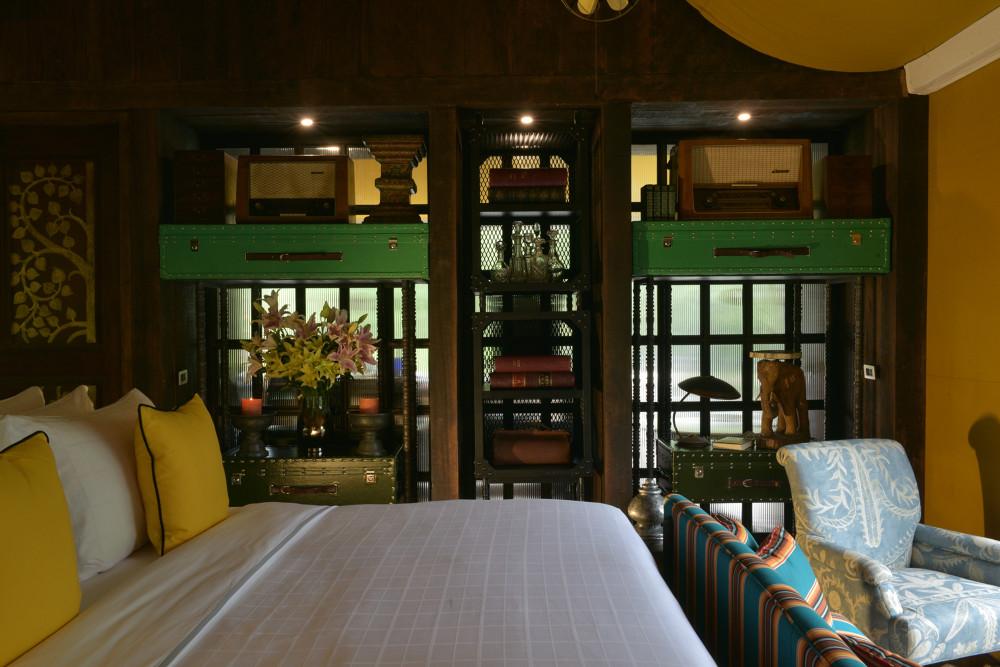 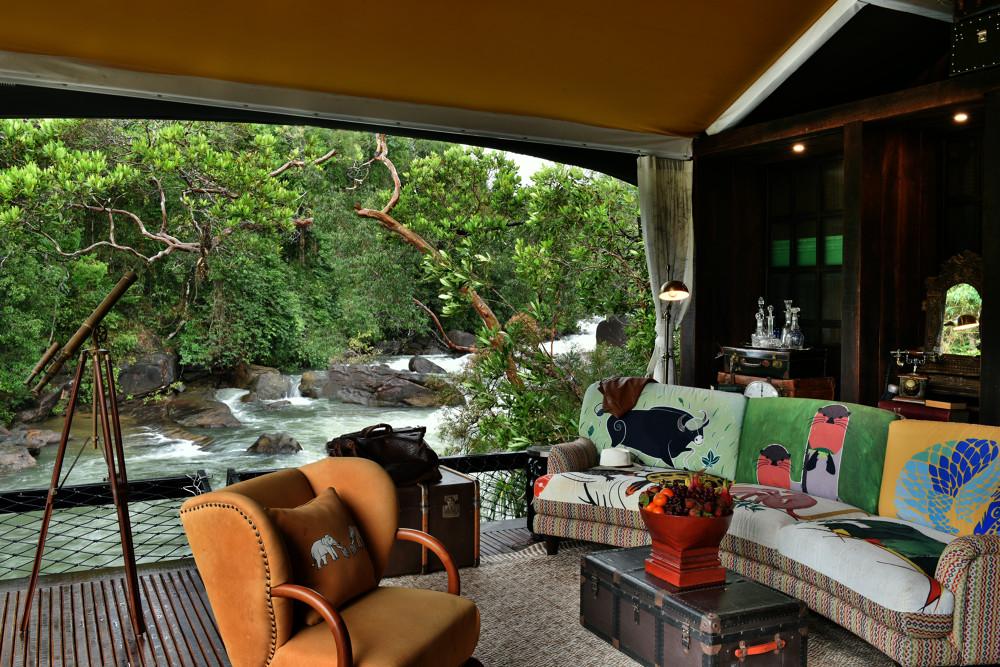 Services & facilities photos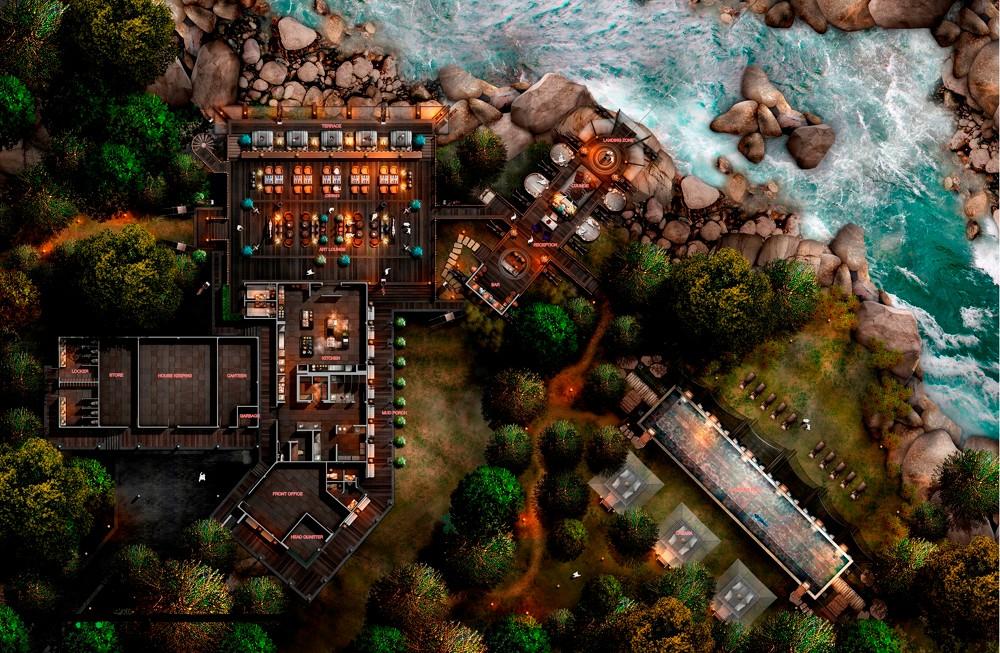 Easia Travel Head OfficeSiem Reap BranchCharming City, No. R32 – R34, Road Rolouse, Trorpeangses Village, Sangkat Koukchork, Siem Reap Province – CambodiaTel: (855-63) 76 14 58Fax: (855-63) 76 14 58FromToKmByDurationRoad condition Shinta Mani WildPhnom Penh179 kilometersCar4 hoursRoad under renovation and experience busy timings Shinta Mani WildSihanoukville167 kilometersCar2hr 30minGood